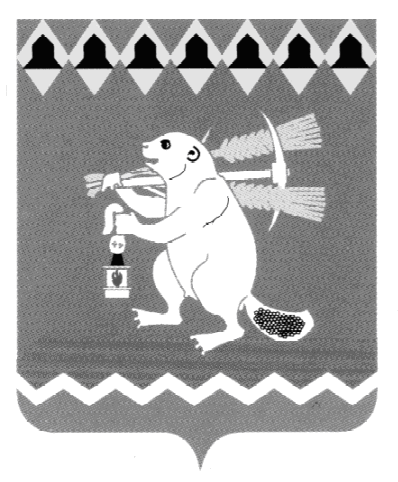 Администрация Артемовского городского округа ПОСТАНОВЛЕНИЕот 14.08.2015                                                                                          № 1125-ПАО внесении дополнений в план мероприятий («дорожная карта») по внедрению муниципального инвестиционного Стандартав Артемовском городском округе на 2015-2017 годыВ целях исполнения пункта 3 раздела 3 протокольного решения совещания с участием Губернатора Свердловской области по мониторингу достижения на территории Свердловской области важнейших целевых показателей социально-экономического развития, установленных указами Президента Российской Федерации от 07 мая 2012 года, и реализации приоритетных национальных проектов «Здоровье», «Образование», «Доступное и комфортное жилье - гражданам России» и «Развитие агропромышленного комплекса» от 24 июня 2015 года (протокол от 20.07.2015 № 28-ЕК), руководствуясь статьями 29.1, 31 Устава Артемовского городского округа,ПОСТАНОВЛЯЮ:1. Внести дополнение в план мероприятий («дорожная карта») по внедрению муниципального инвестиционного Стандарта в Артемовском городском округе на 2015-2017 годы, утвержденный постановлением Администрации Артемовского городского округа от 10.07.2015 № 914-ПА «Об утверждении плана мероприятий («дорожной карты») по внедрению муниципального инвестиционного Стандарта в Артемовском городском округе на 2015-2017 годы»:дополнить разделом 11 «Улучшение позиции в рейтинге состояния инвестиционного климата в Артемовском городском округе» (Приложение).2. Постановление опубликовать в газете «Артемовский рабочий» и разместить на официальном сайте Артемовского городского округа в информационно-телекоммуникационной сети «Интернет».3. Контроль за исполнением постановления возложить на первого заместителя главы Администрации Артемовского городского округа Иванова  А.С.Глава Администрации Артемовского городского округа                                                                 Т.А. ПознякПриложение к постановлению АдминистрацииАртемовского городского округа от 14.08.2015 № 1125-ПАПриложение к постановлению АдминистрацииАртемовского городского округа от 10.07.2015 № 914-ПАДополнение в План мероприятий («дорожная карта») по внедрению муниципального инвестиционного Стандарта в Артемовском городском округе на 2015-2017 годы№Наименование раздела СтандартаНаименование раздела СтандартаНаименование раздела СтандартаНаименование раздела Стандарта№Текущая ситуацияОписание текущей ситуацииОписание текущей ситуацииОписание текущей ситуации№.№Мероприятия по внедрениюОтветственный за исполнениеСроки исполненияKPI11Улучшение позиции в рейтинге состояния инвестиционного климата в Артемовском городском округеУлучшение позиции в рейтинге состояния инвестиционного климата в Артемовском городском округеУлучшение позиции в рейтинге состояния инвестиционного климата в Артемовском городском округеУлучшение позиции в рейтинге состояния инвестиционного климата в Артемовском городском округеТекущая ситуация: Результаты оценки состояния инвестиционного климата в Артемовском городском округе за 2014 годТекущая ситуация: Результаты оценки состояния инвестиционного климата в Артемовском городском округе за 2014 годТекущая ситуация: Результаты оценки состояния инвестиционного климата в Артемовском городском округе за 2014 годТекущая ситуация: Результаты оценки состояния инвестиционного климата в Артемовском городском округе за 2014 год11.1Рассмотрение на заседаниях Координационного совета по развитию малого и среднего предпринимательства при главе Артемовского городского округа не менее 2 инвестиционных проектовотдел социально-экономического развития Администрации Артемовского городского округа ежегодно, согласно плана работы Координационного советапротокол заседания Координационного совета по развитию малого и среднего предпринимательства при главе Артемовского городского округа 11.2Размещение на сайте Артемовского городского округа информации о:- планируемых и реализуемых на территории Артемовского городского округа инвестиционных проектах и инвестиционных площадках;- постоянная  актуализация данных;- наличие информации об экономике Свердловской области и Артемовского городского округа;- наличие информации о формах поддержки инвесторовотдел социально-экономического развития Администрации Артемовского городского округа ежеквартальнозаполненные разделы сайта Артемовского городского округа 11.3Оказание содействия субъектам малого и среднего предпринимательства Артемовского городского округа при подготовке и сопровождении заявок в Свердловский областной фонд поддержки малого предпринимательства на предоставление форм финансовой поддержкиАртемовский фонд поддержки среднего и малого предпринимательстваежегодноотчет Артемовского муниципального фонда поддержки малого предпринимательства о не менее 15 поданных заявках11.4Увеличение объема финансирования муниципальной программы, направленной на развитие и поддержку малого и среднего предпринимательства Артемовского городского округа за счет местного бюджета отдел социально-экономического развития Администрации Артемовского городского округаежегодноподпрограмма «Реализация отдельных вопросов местного значения и переданных государственных полномочий на территории Артемовского городского округа» муниципальной программы «Развитие Артемовского городского округа до 2020 года»